LISTA DE UTILES  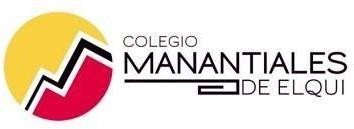 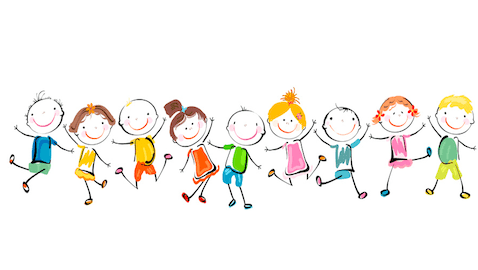 KINDER 2024Estuche doble cierre con 12 lápices de colores gruesos – 1 lápiz grafito (triangular y grueso) – 1 goma – 1 pegamento – 1 tijera – 1 sacapuntas con recipiente(Uso individual y diario)Libro “Lógica y números N°2” CaligrafixLibro “Trazos y letras N°2” Caligrafix 2 cuadernos college (80 hojas) forrado color; rojo –azul1 goma de borrar grande3 pegamentos en barra (36 g)Carpeta de color rojo con acoclip (reciclar)Carpeta de color amarilla con acoclip (reciclar)1 Block n° 991 carpeta de goma eva.1 carpeta de goma eva con brillo adhesivo.2 carpeta de cartulina española1 carpeta de papel crepé1 block de papel lustre origami.2 caja de plasticina 12 colores grande y gruesas.3 plumón para pizarra (rojo – azul – negro)1 plumón permanente1 témpera sólida 12 colores1 pincel grueso punta plana n°121 bolsa de palos de helado de colores grandes2 cinta adhesiva transparente1 cinta masking color (20mm)1 cinta doblefaz Pompones de colores surtidos  (KINDER A)Paquete de limpiapipas  (KINDER A)Set de stickers motivacionales 2 masas play doh (112g)2 pliegos papel craft5 siliconas en barra6 fundas tamaño oficio5 láminas para termolaminar1 pegamento multifix (125 g)1 cola fría (110 g)1 m cola de ratón – 1 m cinta de género1 bolsa de género verde marcada con su nombre para la colación1 bolsa de género roja marcada con su nombre para los útiles de aseo (cepillo – pasta dental – toalla con elástico para el cuello)Para lo estudiantes que almuerzan en el establecimiento Lonchero con individual de género – servilleta de géneroDelantal/cotona uso diario (cuadrillé azul – café)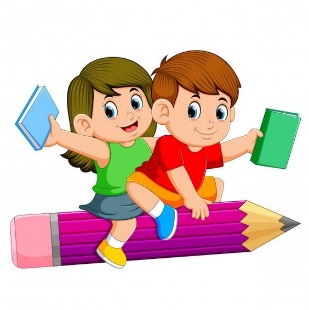 Uniforme uso diarioNiñas: falda – polera piqué – sweater grisNiños: pantalón gris – polera piqué – sweater gris 	Uniforme clases Educación Física:Buzo institucional – botella antiderrame 